БОЙОРОК                                                                                       РАСПОРЯЖЕНИЕ«24» август 2021 й.                      	   № 32 р   	               «24» августа 2021 г.Выезд дежурной автомашиныВ связи с прекращением деятельности ИП «Сарьянов М.М.» АЗС «НовоОйл», расположенного по адресу: с. Шаран, ул. Первомайская, 72 А, произведена заправка автомобиля сельского поселения ВАЗ 21074 государственный номер В420АН в г. Туймазы, ул. 70 лет Октября, д. 28/3Б в ИП «Сарянов М.М.».И.о. главы сельского поселения                                М.М. ТимерхановБашкортостан РеспубликаһыныңШаран районымуниципаль районыныңИске Томбағош  ауыл советыауыл биләмәһе ХакимиәтеҮҙәк урамы, 14-се йорт, Иске Томбағош  ауылыШаран районы Башкортостан Республикаһының 452636 Тел.(34769) 2-47-19, e-mail:sttumbs@yandex.ruwww.stumbagush.sharan-sovet.ru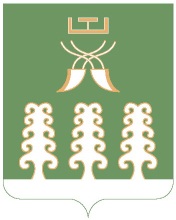 Администрация сельского поселенияСтаротумбагушевский сельсоветмуниципального районаШаранский районРеспублики Башкортостанул. Центральная, д.14 д. Старотумбагушево                             Шаранского района Республики Башкортостан, 452636 Тел.(34769) 2-47-19, e-mail:sttumbs@yandex.ru,www.stumbagush.sharan-sovet.ru